JI LOBITO MARINO “LA TIERRA EN EL UNIVERSO”        Durante este mes cada educadora ha ido realizando diferentes formas de trabajos para que nuestros niños descubran los diferentes fenómenos de la naturaleza y los componentes del universo. Además, del cuidado de nuestro planeta, tema que está presente en cada unidad y que se trabaja diariamente con los niños y familias.	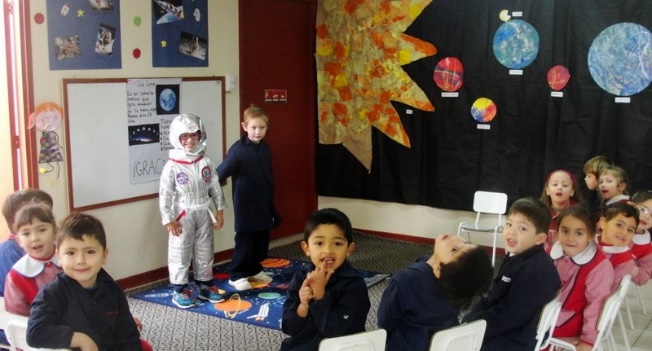 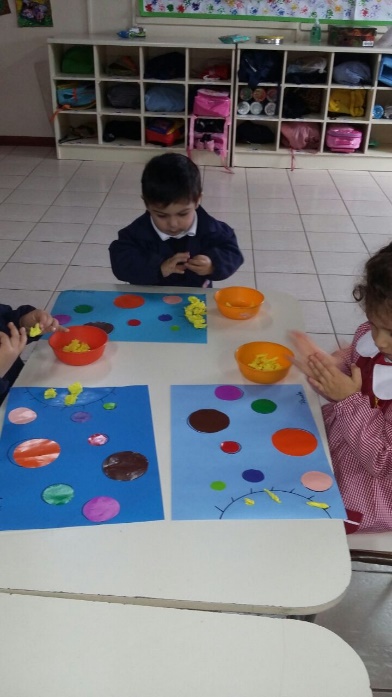 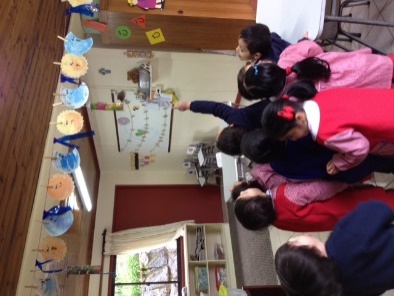 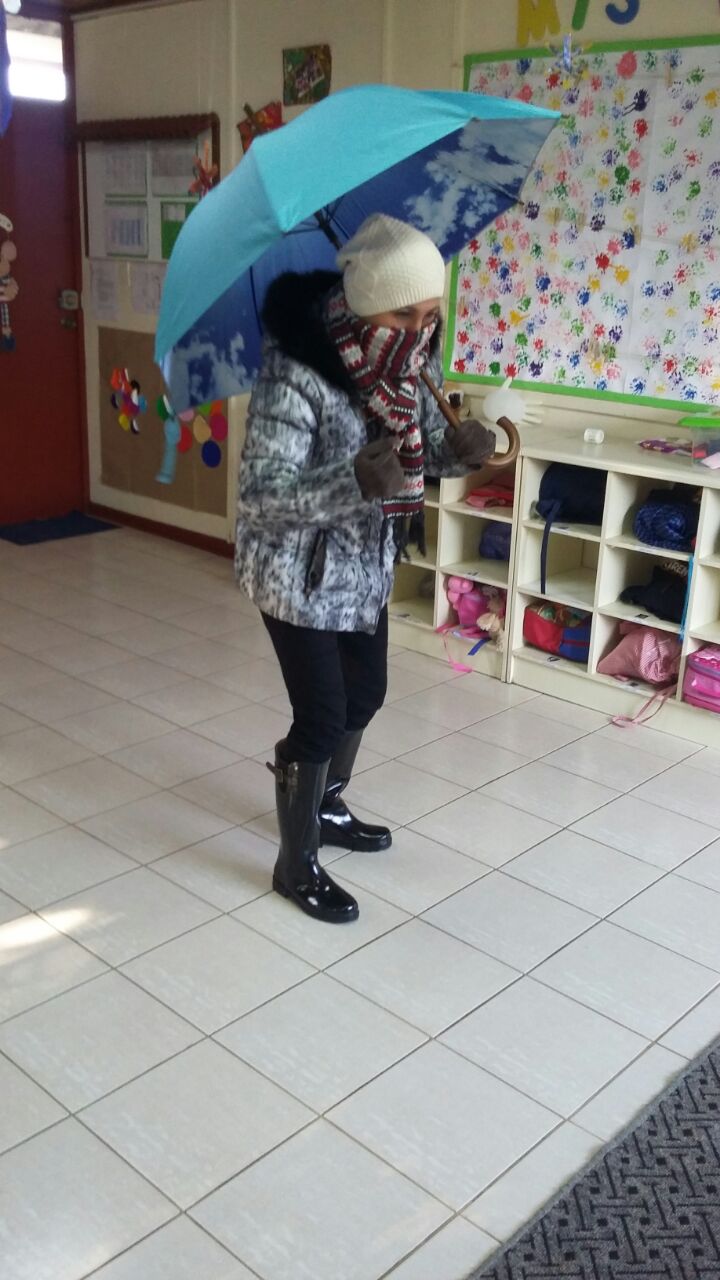 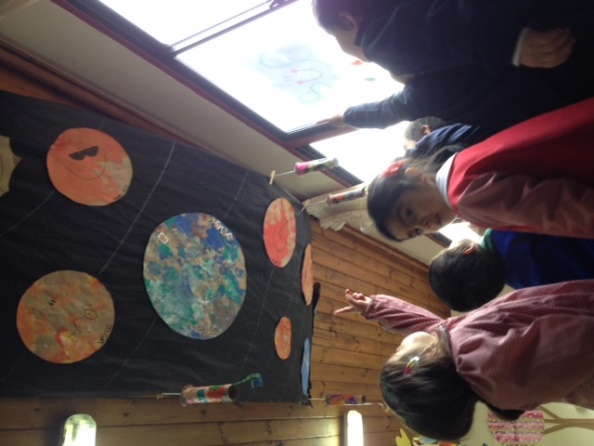 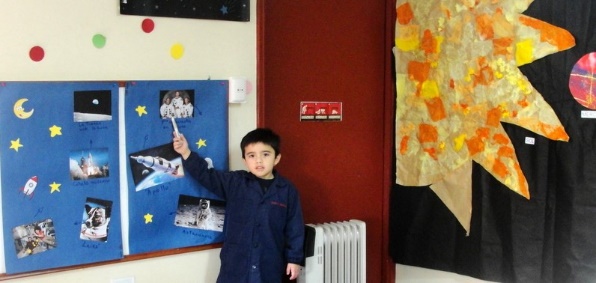 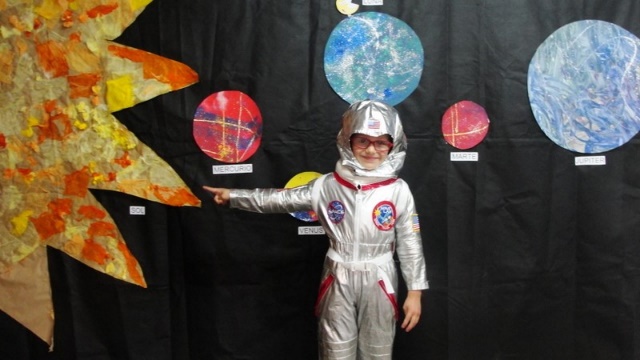 